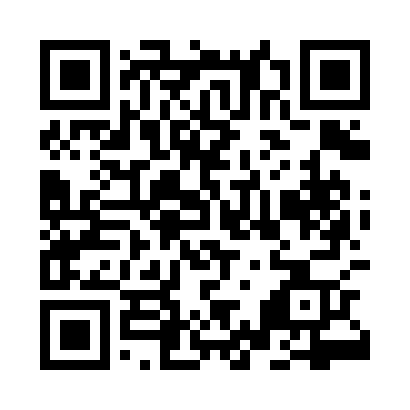 Prayer times for Barciai, LithuaniaWed 1 May 2024 - Fri 31 May 2024High Latitude Method: Angle Based RulePrayer Calculation Method: Muslim World LeagueAsar Calculation Method: HanafiPrayer times provided by https://www.salahtimes.comDateDayFajrSunriseDhuhrAsrMaghribIsha1Wed3:095:471:226:338:5911:282Thu3:085:451:226:349:0111:293Fri3:075:431:226:359:0311:304Sat3:065:411:226:369:0411:315Sun3:055:391:226:379:0611:316Mon3:045:371:226:389:0811:327Tue3:035:351:226:399:1011:338Wed3:035:331:226:419:1211:349Thu3:025:311:226:429:1311:3410Fri3:015:291:226:439:1511:3511Sat3:005:271:226:449:1711:3612Sun3:005:261:226:459:1911:3713Mon2:595:241:226:469:2011:3714Tue2:585:221:226:479:2211:3815Wed2:585:201:226:489:2411:3916Thu2:575:191:226:499:2611:4017Fri2:565:171:226:509:2711:4018Sat2:565:161:226:519:2911:4119Sun2:555:141:226:529:3111:4220Mon2:545:131:226:539:3211:4321Tue2:545:111:226:539:3411:4322Wed2:535:101:226:549:3511:4423Thu2:535:081:226:559:3711:4524Fri2:525:071:226:569:3811:4525Sat2:525:061:226:579:4011:4626Sun2:515:041:236:589:4111:4727Mon2:515:031:236:599:4311:4728Tue2:515:021:236:599:4411:4829Wed2:505:011:237:009:4511:4930Thu2:505:001:237:019:4711:4931Fri2:504:591:237:029:4811:50